 Историко - культурный стандарт  современного школьного исторического образования.Историко-культурный стандарт включает в себя перечень обязательных для изучения тем, понятий и терминов, событий и персоналий, основные подходы к преподаванию отечественной истории в современной школе, принципиальные оценки ключевых событий прошлого, а также перечень "трудных вопросов истории", вызывающих острые дискуссии в обществе.Основные принципы историко-культурный стандарт "статья 3. 3.3. Гуманистический характер образования,... образования,... гражданственность, патриотизм... 3.4... защита и развитие этнокультурных особенностей и традиций народов Российской Федерации в условиях многонационального государства...". Этот стандарт направлен на повышение качества школьного исторического образования, развитие исследовательских компетенций учащихся общеобразовательных школ, формирование единого культурно-исторического пространства Российской Федерации. Воспитание бережного отношения к культурному наследию - одна из задач курса истории.Концептуальные основы историко – культурного стандарта1. В современном школьном образовании продолжает доминировать традиционная установка на политическую историю, уходящую корнями в имперскую и Советскую школу. Это приводит к тому, что роль личностей, общественных институтов и структур, социальных и культурных факторов, и в повседневной жизни человека искажается в историческую реальность.В предполагаемом историко - культурном стандарте наряду с большим вниманием к политической истории особое место уделено личности в истории, причем не только через изучение биографий выдающихся людей, но и через постижение перипетий "рядовых граждан", сквозь судьбы которых могут быть показаны социальные и политические процессы. Такой подход более адекватно позволит отразить современное состояние исторической науки.2. Гораздо большего удельного веса заслуживает освещение проблем духовной и культурной жизни России. Учащиеся должны усвоить, что производство духовных и культурных ценностей не менее важная задача, чем другие виды человеческой деятельности, а изучение культуры и культурного взаимодействия народов России/ СССР будет способствовать формированию у школьников представлений об общей исторической судьбе нашей Родины.3. Этнокультурный компонент: история страны через историю регионов. В школьном курсе истории необходимо усилить акцент на многонациональном и поликонфессиональном составе населения страны как важнейшей особенности отечественной истории. Преподавание региональной истории в контексте истории России является необходимой составляющей развития демократического государства, формирования современной толерантной личности, готовой к восприятию этнического и конфессионального многообразия мира. Для каждого из регионов России должен быть сформирован перечень "сквозных" исторических сюжетов, основанных на балансе между историей государства, общества и отдельных людей, между политической, социальной и культурной историей, между национальной, мировой и локальной.4. Выработка сознательного оценочного отношения к историческим деятелям, процессам и явлениям - важнейшая задача преподавания истории в школе. Современные методы преподавания истории подразумевают гораздо большую активность учеников на уроках, нежели несколько десятилетий назад. Поэтому школьный курс истории должен быть обеспечен учебно - материальным комплексом, включающим в себя, помимо учебника, хрестоматии, сборники исторических текстов, атласы.Этапы (схема) современного школьного исторического образования (в каких классах какие исторические периоды изучаются)В рамках эволюционного процесса развития современной системы школьного исторического образования можно условно выделить ряд этапов, совпадающих, в целом, с этапами реформирования общего образования в Российской Федерации в целом.Структура исторического образования   (что было).Изучение исторического курса происходит в одном историческом пространстве («по горизонтали») и во времени («по вертикали»). Структура современного исторического образования   (ИКС).Изучение истории ИКС основана на линейной системе с 5 по 10 классы.В 11 классе на базовом уровне - "История России в мировом контексте", сравнительно-исторический по своему характеру.На профильном уровне основное внимание уделяется подготовке к итоговой аттестации и вступительным экзаменам в вузы. 10 -11 классах старшеклассники изучают комплексы исторических источников, проводят сравнительный обзор курсов Российской и мировой истории. Характеристика разнообразия и взаимодействия культур народов  на различных этапах в изучении истории помогает формировать у учащихся чувство принадлежности к богатой общей культурно-исторической среды, уважение к культурным достижениям и лучшим традициям своего и других народов.Сравнительный анализ: схемы современного школьного исторического образования  со схемой школьного исторического образования по ФГОС.  Концепция направлена на повышение качества школьного исторического образования, развитие умений учащихся общеобразовательных школ в соответствии с требованиями Федерального государственного образовательного стандарта (ФГОС) основного общего и среднего (полного) образования, формирование единого культурно-исторического пространства Российской Федерации.Федеральный государственный образовательный стандарт (ФГОС) является предпосылкой к формированию различных уровней, профессий, специальностей, утвержденной федеральным органом исполнительной власти.  Схема хронологии и структуры изучения курса России по ИКС и ФГОС.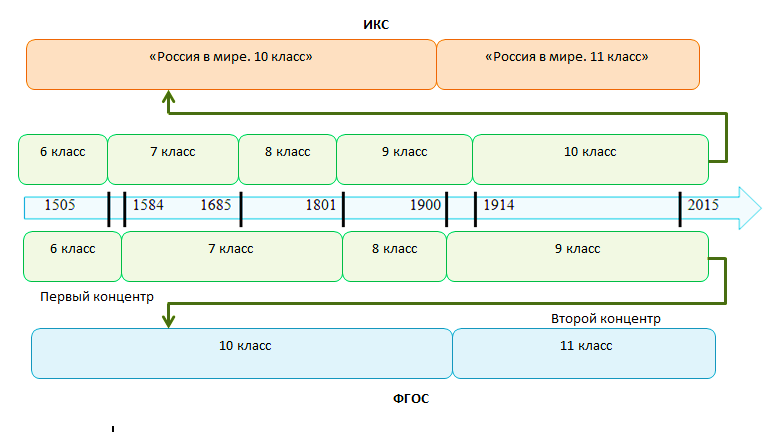 В условиях перехода на историко – культурный стандарт (ИКС) возникает несоответствие структуры преподавания истории России по сравнению с ФГОС. ИКС является концепцией, которая декларирует неразрывную связь с ГОС и подробной заложены в ФГОС принципы преподавания истории в школе.В соответствии с ФЗ «Об образовании» и новыми ФГОС знакомство с отечественной историей происходит в начальной школе при изучении курса «Окружающий мир», который должен быть более насыщен историческим материалом. На первом уровне школьного исторического образования (5-9 классы) изучение программного материала осуществляется в хронологической последовательности в соответствии с возрастными возможностями учащихся. Изучение материала об основных событиях и личностях отечественной истории необходимо строить на основе широкого привлечения текстов исторических источников и их комментарием. Главная задача на этом уровне - привить учащимся интерес к истории (прежде всего, отечественной). Вместе с тем, работа с текстами источников должна заложить основы грамотной работы с ретроспективной информацией, ее анализом и научить ребят самостоятельно делать выводы на основе проанализированной информации.На втором уровне школьного исторического образования (10–11 классы) знания, которые учащиеся получили в основной школе, должны служить основой для аналитического разбора исторического процесса - с общими характеристиками и оценками, включая элементы компаративного анализа в курсе «Россия в мире»При переходе основного всеобщего образования на Федеральные государственные образовательные эталоны второго поколения изменяется сама образовательная парадигма. Современная школа уходит от образования познаний, знаний и навыков к становлению фигуры учащегося.Российская система образования находится в непрерывном изменении, пытаясь соответствовать меняющемуся и прогрессирующему миру. Одним из новшеств последних лет стал Федеральный государственный образовательный эталон основного всеобщего образования. Вступление ФГОС положило предисловие новой эре в становлении школьного исторического образования.  